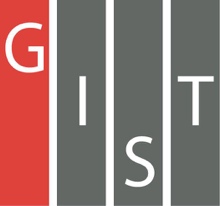 Gwangju Institute of Science and TechnologyOfficial Press Release (https://www.gist.ac.kr/)	Section of	Mi-Yeon Kim	Nayeong Lee	Public Affairs	Section Chief	Senior Administrator		(+82) 62-715-2020	(+82) 62-715-2024	Contact Person	Bo-ram Jung, Administrator	for this Article	Global Desalination Research Center		(+82) 62-715-3383	Release Date	2018.09.17Dr. Kyung-yeol Kim (graduate of the Schoolof Earth Sciences and Environmental Engineering), appointed as a full-time professor at theState University of New York□	GIST (President Seung Hyeon Moon) – Dr. Kyung-yeol Kim, who obtained his Ph.D. from the Environmental Membrane-Biotechnology Laboratory (Professor In S. Kim) of the School of Earth Sciences and Environmental Engineering, has recently been appointed as a tenure-track assistant professor in the Department of Environmental & Sustainable Engineering at University at Albany, State University of New York.∘	After graduating from the Department of Environmental Engineering at Kyungpook National University, Dr. Kyung-yeol Kim entered the School of Earth Sciences and Environmental Engineering in February 2014. He received his Ph.D. in energy recovery and advanced water treatment with an ultrafiltration membrane (UF membrane) for microbial electrochemical devices.□	He has been working as a postdoctoral researcher at Pennsylvania State University for four years and has carried out in-depth research on microbial electrochemical technology and published a number of outstanding papers.□	Dr. Kyung-yeol Kim said, "I will continue to challenge sustainable technology development through environmental engineering. I hope that more GIST alumni will be able to play an active role not only in Korea but also throughout the world."	⌘